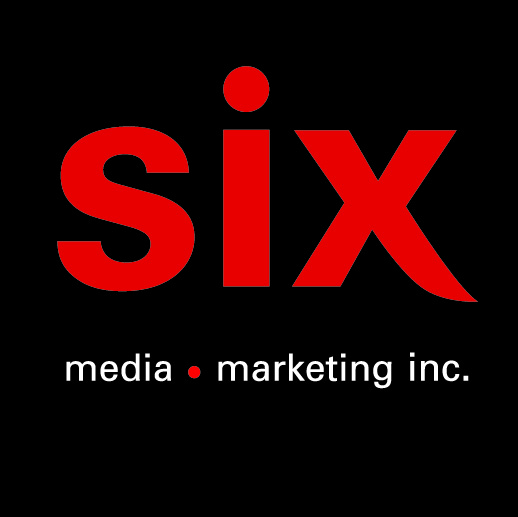 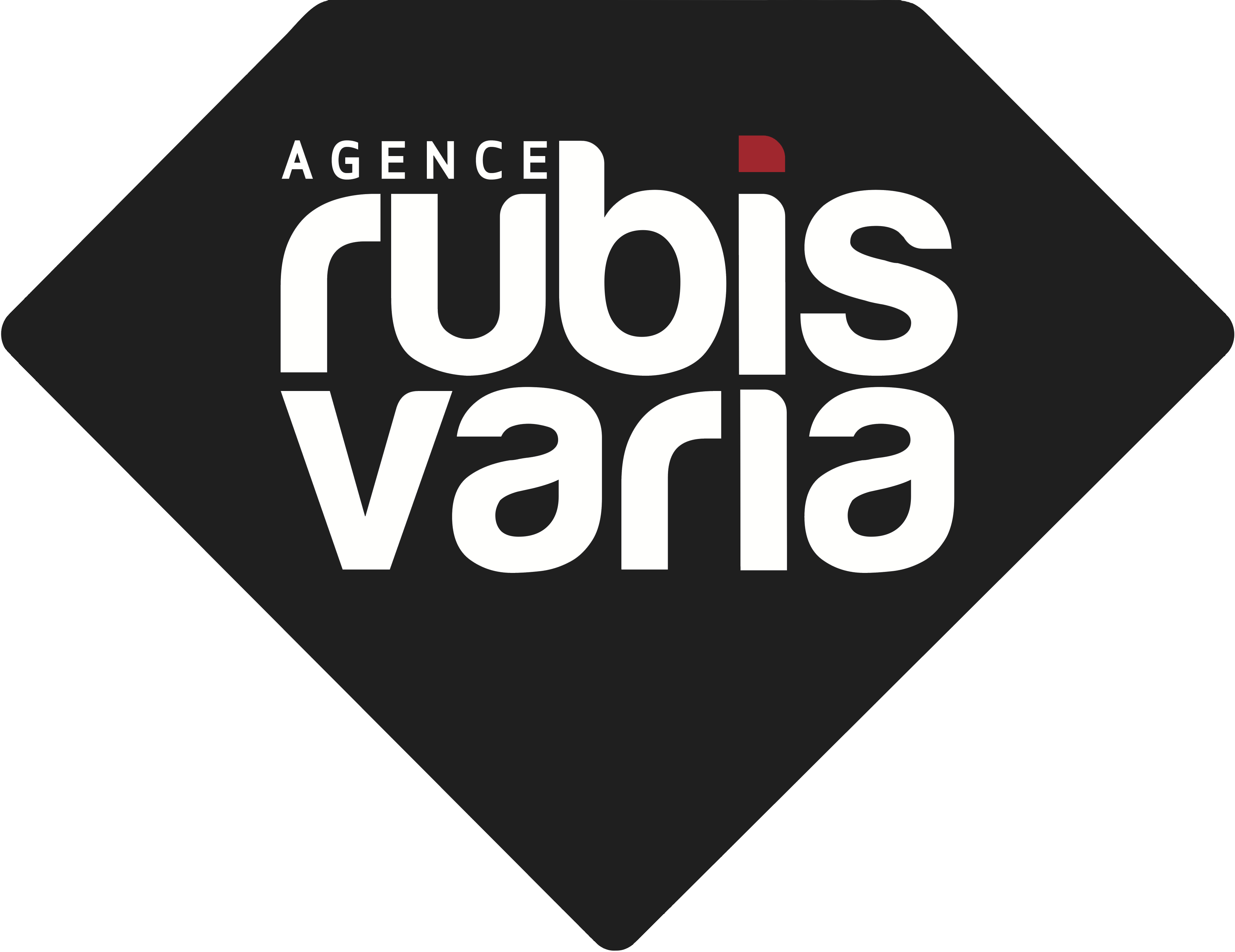 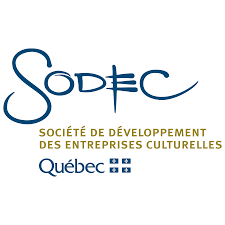 Clay and Friends
En spectacle le 6 février 2020 au Club Soda et à Québec le 8 février à L’Impérial 
Le EP Grouillades à paraitre en janvier 2020

EN SPECTACLE
06/02 – Montréal – Club Soda 
08/02 – Québec – L’Impérial (dans le cadre de Nuits FEQ)

Montréal, octobre 2019 – Alors qu’elle met les dernières touches à Grouillades, son nouveau EP qui paraitra en janvier 2020, la formation Clay and Friends annonce qu’elle sera en spectacle à Montréal le 6 février prochain au Club Soda, présenté par La Musica Popular De Verdun et RubisVaria ainsi qu’à Québec le 8 février à l’Imperial dans le cadre des Nuits FEQ.

Les billets sont en vente dès maintenant
Montréal : https://lepointdevente.com/billets/clb200206001
Québec : https://www.billetterieimperialbell.com/fr/pages/clay_and_friends_2020-02-08Avertissement sérieux : Les étirements avant et après le spectacle sont fortement recommandés par le Conseil Exécutif de la Groove de Verdun.

Clay and Friends dévoile aujourd’hui un mini-documentaire qui met la table pour Grouillades en revenant sur leur dernier été nomade qui fût des plus fortes en émotions musicales pour l’énergique formation! 

Grouillades est prescrit pour faire sortir la sueur mais aussi, pour faire réfléchir à la vie, à la life : c’est l’univers de Clay and Friends qui s'agrandit. Conçu comme étant la suite de La Musica Popular de Verdun, Grouillades est le best-of des chansons qui ont générés le plus haut taux de remuages de popotins et de body surf pendant l’intensive tournée de festivals de Clay and Friends l’été dernier.Le nom Grouillades, emprunté au patois haïtien, englobe le sentiment de bien-être qu’on associe au laisser-aller et la désinvolture face à l’inconnu. Du pre-drink jusqu’au dancefloor, de la quête éternelle du grand amour à la proximité avec amis et inconnus jusqu’au flou des fins de soirée, tout commence avec les Grouillades.Clay and Friends offre un mélange percutant de hip-hop, soul et de funk soutenu d’une prose à l'image du Montréal actuel que l’on surnomme désormais : La Musica Popular De Verdun.Réputé pour ses concerts survoltés et son improvisation musicale, la formation ne fait qu’une bouchée de la scène grâce à ses jams organiques amplifiés de beatbox et d’échantillonnages. Depuis 2015, Clay and Friends a fait vibrer plus de 1000 foules canadiennes et européennes sous l’égide du #KeEpItMoViN’.En mars 2017, le groupe a lancé son premier album, Conformopolis et a fait paraître en 2019 un EP anglo intitulé La Musica Popular De Verdun. Streamé plus de 4 millions de fois avec ce EP, Clay and Friends prépare la suite en français cette fois-ci, avec l’EP Grouillades à sortir en janvier 2020. Source: ADJInformations : Simon Fauteux / Patricia Clavel